Use this checklist for employees who are terminating or retiring. Please provide a copy of this checklist to the employee along with any forms before their termination date. ETF does not need a copy.Employers may either print or provide links to forms online or order hard copies here.Step 1: Wisconsin Retirement System BenefitsSee Chapter 9 – Periodic Employee Transaction Reporting and Chapter 14 – Termination Rule and Reporting of the WRS Administration Manual for details. Step 2: Wisconsin Deferred Compensation (WDC) Benefits (if applicable)See the WDC Employer Guide for details.Step 3: Life Insurance Benefits (if applicable)See Chapter 15 – Maintaining Coverage After Termination of Employment in the WPE Group Life Insurance Program Administration Manual (ET-1117) for details.Step 3: Health Insurance Benefits (if applicable)See Chapter 8 – Cancellation and Termination of Coverage in the Local Employer Health Insurance Employer Manual (ET-1144) for details.Step 4: Local Annuitant Health Program (LAHP) Benefits (if applicable)This section only applies to employees who are terminating due to retirement and the employer does not participate in the WPE Group Health Insurance Program.Step 5: Income Continuation Insurance (ICI) Benefits (if applicable)See Chapter 6 – Termination of Coverage in the WPE Income Continuation Insurance Administration Manual (ET-1145) for details.Step 6: Supplemental Benefits (if applicable)See Chapter X – Cancellation/Termination in the Supplemental Benefit Plans Administration Manual (ET-1158) for details.Employers and employees should contact ETF with any questions. Visit etf.wi.gov for ETF-administered benefits information, forms, brochures, benefit calculators, educational offerings and other resources. Members should contact ETF to request a retirement estimate and application before they retire.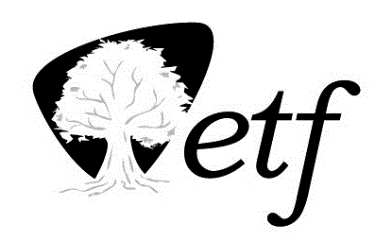 Termination ChecklistFor Local EmployeesEmployee InformationEmployee InformationNameNameETF IDTermination date (MM/DD/YYYY)WRS Termination ReportingDate CompletedSubmit a P001 Termination – Employment or Retirement transaction using the WRS Account Update application on the ETF Web Applications for Employers page. Make sure the employee’s current address is included.or N/A Employee Forms and NoticesDate Employee NotifiedWRS Notices:If you are under the minimum retirement age (50 for protective category or 55 for all other employment categories) see the Leaving WRS Employment webpage to learn about account options after you terminate.If you have reached the minimum retirement age, contact ETF for a retirement estimate if you haven’t requested one already. Estimates are valid for one year (12 months) from the date requested.See the WRS Guide to Retirement (ET-4133) for more information.Contact ETF directly if your address or phone number changes.Contact ETF with questions at 1-877-533-5020or N/A WDC Termination Reporting Check here if the employee is not a WDC participant Date CompletedReport termination in the Empower Retirement Plan Service Center (PSC) systemor N/A Employee Forms and NoticesDate Employee NotifiedRefer the employee to the Distribution Options brochure, the WDC website (www.wdc457.org), and provide the customer service number (1-877-457-9327) for information about their account.or N/A Life Insurance Termination Reporting Check here if the employee is not a life insurance subscriber Check here if the employee qualifies for continuation of coverageDate CompletedIdentify when last premium payment is due and refund overpayments.or N/A Coverage Paid Thru:                 Basic	 100% Supplemental	  Additional 1	 Additional 2 	 Additional 3  Spouse & Dependent	                         Unit I	             Units I and IICoverage Paid Thru:                 Basic	 100% Supplemental	  Additional 1	 Additional 2 	 Additional 3  Spouse & Dependent	                         Unit I	             Units I and IIEmployee Forms and NoticesDate Employee NotifiedLife Insurance Notices:Retirees Only: Your coverage automatically continues if your retirement benefit effective date is within 31 days of your termination date. ETF will send you a Group Life Insurance Certification of Coverage (ET-4802) form showing coverage levels, premium amount, and funding source.Your premiums are automatically deducted from your annuity payment. If the annuity doesn’t cover the premium, you will be billed directly by Securian.If you are deferring your annuity and want to continue coverage, you must submit a Group Life Insurance Continuation Application (ET-2154) form to ETF within 31 days of coverage ending. You will be billed directly by Securian.If you are under age sixty-five (65), Spouse & Dependent coverage ends when you retire.If you are age sixty-five (65) or over, your basic coverage will continue at a reduced amount for life at no cost to you. Supplemental and Additional Units end at age 65. Spouse & Dependent and Accidental Death and Dismemberment coverage ends when you retire.To cancel any or all coverage, you must file a Life Insurance Application/Cancellation/Refusal (ET-2304) form. All Others: Your coverage ends on the last calendar day of the month in which your employment ends. If you qualify for continuation of coverage, you must submit a Group Life Insurance Continuation Application (ET-2154) form to ETF within 31 days of coverage ending. You will be billed directly by Securian.or N/A Provide qualified employees with the Group Life Insurance Continuation Application (ET-2154) form and refer them to the WPE Group Life Insurance Program (ET-2101) brochureor N/A Health Insurance Termination Reporting Check here if the employee is not a subscriber of the Wisconsin Public Employers (WPE) Group Health Insurance ProgramDate CompletedWhen an employee over minimum retirement age terminates employment, complete and submit the Local Employer Verification of Health Insurance Coverage (ET-4814) .or N/A All others: Enter a Termination of Coverage transaction in myETF Benefitsor N/A Active Employee Coverage End Date:                            		Health Plan Name:      	                                                                              Single   Family Active Employee Coverage End Date:                            		Health Plan Name:      	                                                                              Single   Family Employee Forms and NoticesDate Employee NotifiedRetirement Only: Provide a signed copy of the Local Employer Verification of Health Insurance Coverage (ET-4814)or N/A All Others: Provide a Continuation-Conversion Notice (ET-2311) form with the employer sections completed along with a Health Insurance Application/Change (ET-2301). or N/A Health Insurance Notices:Retirees Only: Health insurance coverage automatically continues for covered employees upon retirement. If you do not wish to continue coverage, ETF must receive a cancellation in writing with your signature within 60 days of your retirement date.All Others: Health insurance coverage ends at the end of the month in which your employment ends. You and your qualified beneficiaries have the right to continue group coverage or convert to individual coverage for up to 18 months under COBRA. You must complete the Continuation-Conversion Notice (ET-2311) and the Health Insurance Application/Change (ET-2301) forms and send to ETF within 60 days of the date your active coverage ends.If you elect coverage under COBRA, the health plan will bill you directly.Contact ETF if your address or phone number changes.Contact ETF with questions at 1-877-533-5020or N/A Employee Forms and Notices Check here if the employee is not eligible for LAHP coverage.Date Employee NotifiedHealth Insurance Notices:The Local Annuitant Health Program  is available to employees who are retiring, or to surviving dependents, if your employer offers health insurance that is not the Wisconsin Public Employers Group Health Insurance Program administered by ETF. Enrollment limitations apply. See the Local Annuitant Health Program (LAHP) Decision Guide (ET-2156) for more information.Contact ETF with questions at 1-877-533-5020or N/A ICI Termination Reporting Check here if the employee is not an ICI subscriber ICI Termination Reporting Check here if the employee is not an ICI subscriber Coverage Paid Thru:                  Coverage Paid Thru:                  Employee Forms and NoticesDate Employee NotifiedICI coverage ends when you terminate your employment.or N/A Supplemental Benefit Termination ReportingCoverage End DateSecurian Accident Plan Employee  Employee + spouse  Employee + child(ren)   Employee + familyor N/A Delta Dental of Wisconsin PPO - Select Plan	 PPO Plus Premier - Select Plus Plan	 Employee  Employee + spouse  Employee + child(ren)   Employee + family  PPO Plus Premier-Preventive Plan  Single   FamilyContact Delta Dental of Wisconsin at 715-343-7679 or ETFSales@deltadentalwi.com about setting up terminated employees with their legally required 18 months of continuation coverage. This also applies to subscribers of DeltaVision.or N/A DeltaVision Vision CareCoverage Paid Thru:                   Employee  Employee + spouse  Employee + child(ren)   Employee + family DeltaVision Vision CareCoverage Paid Thru:                   Employee  Employee + spouse  Employee + child(ren)   Employee + family Employee Forms and NoticesDate Employee NotifiedDelta Dental of Wisconsin Supplemental Coverage Notices:Coverage continues up to 18 months at the active employee rate if:You choose “continuant” on the continuation form, and You send the form to Delta Dental within 30 days of your termination date. Retirees Only: You may continue coverage indefinitely by selecting “continuant” on the continuation form. You must change coverage to “retiree” during the It’s Your Choice open enrollment period before the 18 months of continuation coverage expires. If continuation coverage expires, you will not have coverage until you apply for coverage during the next open enrollment period. Coverage begins January 1.Contact Delta Dental at 1-844-337-8383 with questions.or N/A DeltaVision Vision Care Coverage Notices:Coverage continues up to 18 months at the active employee rate if:You choose “continuant” on the continuation form, and You send the form to Delta Dental within 30 days of your termination date. Retirees Only: You may continue coverage indefinitely by selecting “continuant” on the continuation form. You must change coverage to “retiree” during the It’s Your Choice open enrollment period before the 18 months of continuation coverage expires. If continuation coverage expires, you will not have coverage until you apply for coverage during the next open enrollment period. Coverage begins January 1.Contact Delta Vision at 1-844-337-8383 with questions.or N/A The Securian Accident benefit is portable and can be maintained up to age 70. You must contact Securian at 1-866-295-8690 or madisonbranch@securian.com within 30 days of your termination date to maintain coverage.or N/A SignatureSignatureThis signature acknowledges that both parties have reviewed this checklist before the employee’s last day due to termination or retirement, and that everything applicable to this employee has been completed as noted above.This signature acknowledges that both parties have reviewed this checklist before the employee’s last day due to termination or retirement, and that everything applicable to this employee has been completed as noted above.Employee SignatureDate (MM/DD//YYYY)Employer SignatureDate (MM/DD/YYYY)